TERM 2 SPORTS 2024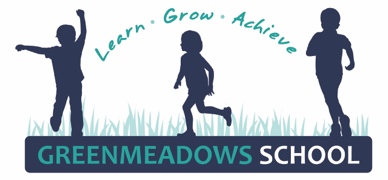 25th March 2024Dear Parents and CaregiversGreenmeadows School is pleased to be able to offer Basketball (Years 0-6), Funsticks Hockey (Years 0-2), Hockey (Years 3-6), Netball (Years 5-6),  and Tag Football (Years 4-6) as team sports for boys and girls during Term 2.   Please note: We are endeavouring to secure the Integrated Martial Arts program again for Year 3-6 students during Term 2.  Information regarding this will be sent home separately later this term. ALL REGISTRATIONS FOR TERM 2 SPORTS MUST BE MADE ONLINE, USING KINDO.  This can be accessed from our Greenmeadows School website, www.gms.school.nz, under the Sports tab. Payment must be made at the time of registration using credit card, debit card, manual internet bank transfer, or POLi. All children and families must also read and understand our GMS Sports Code of Conduct when registering to play.  This can be viewed on our school website under the Sports tab. IN ORDER TO MEET ASSOCIATION DEADLINES, REGISTRATIONS CLOSE AT MIDNIGHT ON TUESDAY 2nd April – NO EXCEPTIONS.  The Kindo site will literally close at this time, so no late entries can be accepted.  PLEASE NOTE: If paying by manual internet bank transfer this will take two days to clear.  Your registration into a team WILL NOT BE RECEIVED BY GMS unless your manual payment is cleared BEFORE Tuesday 2nd April.  It is therefore recommended that you complete your registration and bank transfer BEFORE EASTER WEEKEND if paying by this method. All team sports are only able to go ahead if we have sufficient numbers to form teams.  If we are unable to proceed with any particular sport, every endeavour will be made to provide an alternative for those registrations.  If there is no suitable alternative, then refunds will be made back to families via Kindo.  Children may register to play more than one sport during Term 2.  They must be available and committed to their games as well as any practice sessions during/after school.  As always, assistance is sought for the coaching/managing of teams.  Without parental help in these roles we cannot enter teams in the various competitions. Please indicate on your online registration if you are able to help in any way – no previous experience is necessary, it is your time and enthusiasm that enables our children to play.  We welcome and thank both returning coaches and those parents volunteering for the first time. NETBALL AND HOCKEY PLAYERS will be notified if team trials are required.  SPORTS INFORMATION:KOWHAI SYNDICATE MINI BASKETBALL – Boys and Girls Years 0-2WHEN: 	Tuesdays after school from 7th May to 2nd July at the Rodney Green Centennial Events Centre, Latham St, Napier.  (There is no play on the 25th June as the Centennial Hall is unavailable). WHAT:	We are excited for our junior players to again have the opportunity to participate in the traditional 2 hoop format 3v3 basketball team games.  Modified rules, lowered hoops and smaller courts encourage participation and skills development.  Players are able to learn the basics of the game at a level appropriate for their age in a fun and friendly environment.  New and existing players welcome. FEES:	$20 per child  UNIFORM:	GMS school sports shirt (issued by the school), players supply own navy/dark blue shorts, ankle sports socks and appropriate sports shoes for the indoor surface. COACHING:	Support required for all teams, new and existing coaches and managers welcome.  No umpiring or scoring required, as this is all done by representatives from the Basketball Association.  Acting as a basketball coach/manager is easy and fun – and with only small numbers of children per team all parents are encouraged to indicate their support on registration forms where at all possible.  Any training, rules and resources needed are supplied by the school, and games themselves are run by the on-court Basketball HB refs. POHUTUKAWA SYNDICATE MINI BASKETBALL – Boys and Girls Years 3-4WHEN: 	Tuesdays after school from 7th May to 2nd July at the Rodney Green Centennial Events Centre, Latham St, Napier.  (There is no play on the 25th June as the Centennial Hall is unavailable).WHAT:	Designed for children to experience basketball at a level appropriate for their age, with fast and exciting 3x3 games using the traditional 2 hoop format.  Lowered hoops and modified rules ensure all players are involved, having fun, and developing their skills.  New and existing players welcome.  FEES:	$35 per child  UNIFORM:	GMS school sports shirt (issued by the school), players supply own navy/dark blue shorts, ankle sports socks and appropriate sports shoes for the indoor surface. COACHING:	Support required for all teams, new and existing coaches and managers welcome.  No umpiring or scoring required, as this is all done by representatives from the Basketball Association.  Acting as a basketball coach/manager is easy and fun – and with only small numbers of children per team all parents are encouraged to indicate their support on registration forms where at all possible.  Any training, rules and resources needed are supplied by the school, and games themselves are run by the on-court Basketball HB refs. TOTARA SYNDICATE MINI BASKETBALL – Boys and Girls Years 5-6WHEN: 	Wednesdays after school from 8th May to 26th June at the Rodney Green Centennial Events Centre, Latham St, Napier. WHAT:	Term 2 sees the return of traditional 5v5 full court games for our senior players.  These are fast paced and exciting games that introduce the rules of fouls, free throws and full court defence.  New and existing players welcome, rules are easy to follow and ensure all players are involved, having fun, and developing their skills. FEES:	$35 per child  UNIFORM:	GMS school sports shirt (issued by the school), players supply own navy/dark blue shorts, ankle sports socks and appropriate sports shoes for the indoor surface. COACHING:	Support required for all teams, new and existing coaches and managers welcome.  No umpiring or scoring required, as this is all done by representatives from the Basketball Association.  Acting as a basketball coach/manager is easy and fun – and with only small numbers of children per team, all parents are encouraged to indicate their support on registration forms where at all possible.  Any training, rules and resources needed are supplied by the school, and games themselves are run by the on-court Basketball HB umpires. KOWHAI SYNDICATE FUNSTICKS HOCKEY – Boys and Girls Years 0-2WHEN:	An eight week program on Wednesdays after school, 4pm – 4:50pm at Park Island, 5th June – 7th August (no play during the school holidays).WHAT:	This year Funsticks hockey is divided into two grades.  Funsticks Development is for all Year 0-1 children, AND Year 2 children who are new to hockey.  This is a fun 8 week program to introduce players to the fundamental skills of hockey.  Sessions are skills/drills based with a short game at the end of each session.  Funsticks Senior is for Year 2 players who have previously participated in one or more of the Funsticks programs.  Sessions are game based learning with coaches highlighting one skill at the beginning of each session.  Unison have once again come on board as junior sports sponsors, and as a result all participants of both programs will receive a sport bag, mouth guard and drink bottle.FEES:	$50 per child.  UNIFORM:	GMS school sports shirt (issued by the school), navy shorts, navy blue knee length sports socks and appropriate covered sports shoes for the turf surface.  Players to supply own shin pads and mouthguard (compulsory), hockey sticks are available at the turf each week for those children who do not have their own to bring. COACHING:	No coaching needed as the skills and games are entirely coached and run by Association representatives and all equipment is supplied.  HB Hockey however do require that every player has an adult remain onsite for the duration of the program – no child is to be left at the turf unattended.  POHUTUKAWA AND TOTARA SYNDICATE HOCKEY – Boys and Girls Years 3 - 6WHEN:	Saturday mornings, Park Island and Unison Hockey Stadium, 11th May – 24th August. There is no play 1st June (Kings Birthday Weekend), 29th June (Matariki), or during the school holiday weekends of 8th to 21st  July. WHAT:	Competition is divided into development and experienced grades for Year 3/4  and Year 5/6 teams.  Rules for each grade are set to encourage participation and having fun whilst learning to play and improve skills. Games are played 6 aside on a reduced field, with padded goalies only included for the experienced Yr 5/6 teams.  At GMS we are keen to see as many children as possible getting involved and joining a team, whether you have previous hockey experience or are wanting to try the sport for the first time.  FEES:	Yr 3/4  Pohutukawa Syndicate -  $35 per child	Yr 5/6 Totara Syndicate - $50 per child (please note these fees are heavily subsidised by GMS to encourage as many players as possible to join)UNIFORM:	GMS school sports shirt (issued by the school), players own navy shorts, navy blue knee length sports socks and appropriate covered sports shoes for the turf surface.  Players to supply own hockey stick, shin pads and mouthguard (compulsory). COACHING:	Support required for all teams, new and existing parent coaches/managers welcome.  Training and resources supplied by the school. NETBALL – Boys and Girls Years 5-6WHEN:	Thursday afternoons, Onekawa Courts, 9th May – 15th August.  Games are played into Term 3, with no play during the school holidays.WHAT:	Graded netball competition for new to experienced players, designed to encourage the development of skills, understanding and participation.   All teams now play the new 6-aside format which is fun and fast, maximising the participation of all players.  FEES:	$30 per child UNIFORM:	Netball skirts, sports shirts and bibs supplied by the school, and boys wear their own navy/black shorts with the school sports shirt.    Players supply own ankle sports socks and appropriate sports shoes. No jewellery, including earring studs, can be worn. COACHING:	Support required for all teams, new and existing coaches and managers welcome.  Training and resources supplied by the school and HB Netball. Coaches and any interested parents are encouraged to attend a free coaches workshop based on the 6v6 format at the Onekawa Courts on Thursday 2nd May (full details to come), please indicate on your child’s registration if you are keen to attend.    TAG FOOTBALL – Boys and Girls Years 4-6WHEN: 		Wednesdays 3:30pm after school, local school venues,  from 8th May  – 3rd July. WHAT:	Lots of running, lots of passing, kicking and lots of fun!  Fast and exciting games of 8-aside Tag Football (similar to Rippa Rugby – not soccer!!), with Rippa tags used instead of tackling, and kicking allowed. Games are played 20minutes each way, and points are scored by tries only (no kicks at goal).  New and experienced players welcome, this a fantastic game for anyone to be involved in. FEES:	FREE for all players in 2024 UNIFORM:	GMS school sports shirt (issued by the school), and players own navy/dark blue shorts. Mouthguards are recommended (although not compulsory), and all games are played barefoot. COACHING:	Support required for all teams, new and existing coaches and managers welcome.  Training and resources supplied by the school.  Coaches are only required to ref home games, however we will endeavour to provide staff support for this where possible. To register for any of the above sports please complete the ONLINE registration by TUESDAY 2nd APRIL.  Visit www.gms.school.nz and follow the links under the Sports tab.  RegardsNicki SunleyGMS Sports Co-ordinatornickis@gms.school.nz 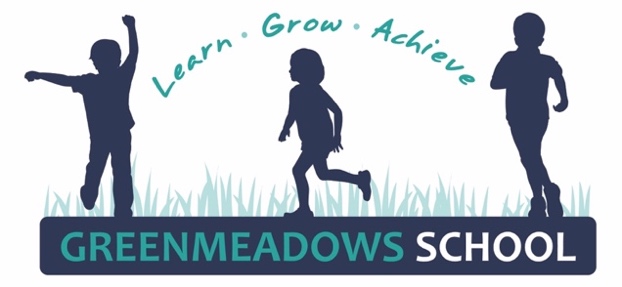 NOTE FROM THE TARADALE RUGBY CLUB: HBRU is growing the girls game further this season by offering an Under 6 and Under 8 girls only rippa rugby module in Term 2.  For full information and registration visit the Taradale Rugby Club website or email taradalerugbyclub@gmail.com.